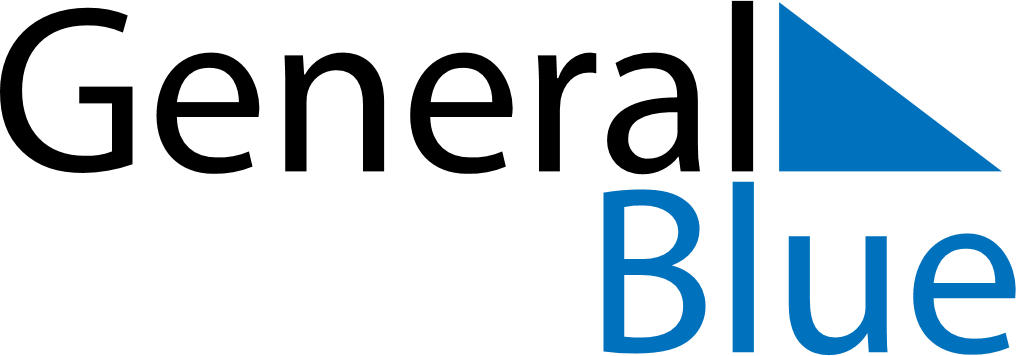 June 2024June 2024June 2024June 2024June 2024June 2024June 2024Fuxin, Liaoning, ChinaFuxin, Liaoning, ChinaFuxin, Liaoning, ChinaFuxin, Liaoning, ChinaFuxin, Liaoning, ChinaFuxin, Liaoning, ChinaFuxin, Liaoning, ChinaSundayMondayMondayTuesdayWednesdayThursdayFridaySaturday1Sunrise: 4:20 AMSunset: 7:22 PMDaylight: 15 hours and 2 minutes.23345678Sunrise: 4:19 AMSunset: 7:23 PMDaylight: 15 hours and 3 minutes.Sunrise: 4:19 AMSunset: 7:23 PMDaylight: 15 hours and 4 minutes.Sunrise: 4:19 AMSunset: 7:23 PMDaylight: 15 hours and 4 minutes.Sunrise: 4:18 AMSunset: 7:24 PMDaylight: 15 hours and 5 minutes.Sunrise: 4:18 AMSunset: 7:25 PMDaylight: 15 hours and 6 minutes.Sunrise: 4:18 AMSunset: 7:25 PMDaylight: 15 hours and 7 minutes.Sunrise: 4:18 AMSunset: 7:26 PMDaylight: 15 hours and 8 minutes.Sunrise: 4:17 AMSunset: 7:27 PMDaylight: 15 hours and 9 minutes.910101112131415Sunrise: 4:17 AMSunset: 7:27 PMDaylight: 15 hours and 10 minutes.Sunrise: 4:17 AMSunset: 7:28 PMDaylight: 15 hours and 10 minutes.Sunrise: 4:17 AMSunset: 7:28 PMDaylight: 15 hours and 10 minutes.Sunrise: 4:17 AMSunset: 7:28 PMDaylight: 15 hours and 11 minutes.Sunrise: 4:17 AMSunset: 7:29 PMDaylight: 15 hours and 12 minutes.Sunrise: 4:17 AMSunset: 7:29 PMDaylight: 15 hours and 12 minutes.Sunrise: 4:17 AMSunset: 7:30 PMDaylight: 15 hours and 13 minutes.Sunrise: 4:17 AMSunset: 7:30 PMDaylight: 15 hours and 13 minutes.1617171819202122Sunrise: 4:17 AMSunset: 7:31 PMDaylight: 15 hours and 13 minutes.Sunrise: 4:17 AMSunset: 7:31 PMDaylight: 15 hours and 14 minutes.Sunrise: 4:17 AMSunset: 7:31 PMDaylight: 15 hours and 14 minutes.Sunrise: 4:17 AMSunset: 7:31 PMDaylight: 15 hours and 14 minutes.Sunrise: 4:17 AMSunset: 7:31 PMDaylight: 15 hours and 14 minutes.Sunrise: 4:17 AMSunset: 7:32 PMDaylight: 15 hours and 14 minutes.Sunrise: 4:17 AMSunset: 7:32 PMDaylight: 15 hours and 14 minutes.Sunrise: 4:18 AMSunset: 7:32 PMDaylight: 15 hours and 14 minutes.2324242526272829Sunrise: 4:18 AMSunset: 7:32 PMDaylight: 15 hours and 14 minutes.Sunrise: 4:18 AMSunset: 7:32 PMDaylight: 15 hours and 14 minutes.Sunrise: 4:18 AMSunset: 7:32 PMDaylight: 15 hours and 14 minutes.Sunrise: 4:19 AMSunset: 7:33 PMDaylight: 15 hours and 14 minutes.Sunrise: 4:19 AMSunset: 7:33 PMDaylight: 15 hours and 13 minutes.Sunrise: 4:19 AMSunset: 7:33 PMDaylight: 15 hours and 13 minutes.Sunrise: 4:20 AMSunset: 7:33 PMDaylight: 15 hours and 12 minutes.Sunrise: 4:20 AMSunset: 7:33 PMDaylight: 15 hours and 12 minutes.30Sunrise: 4:21 AMSunset: 7:33 PMDaylight: 15 hours and 11 minutes.